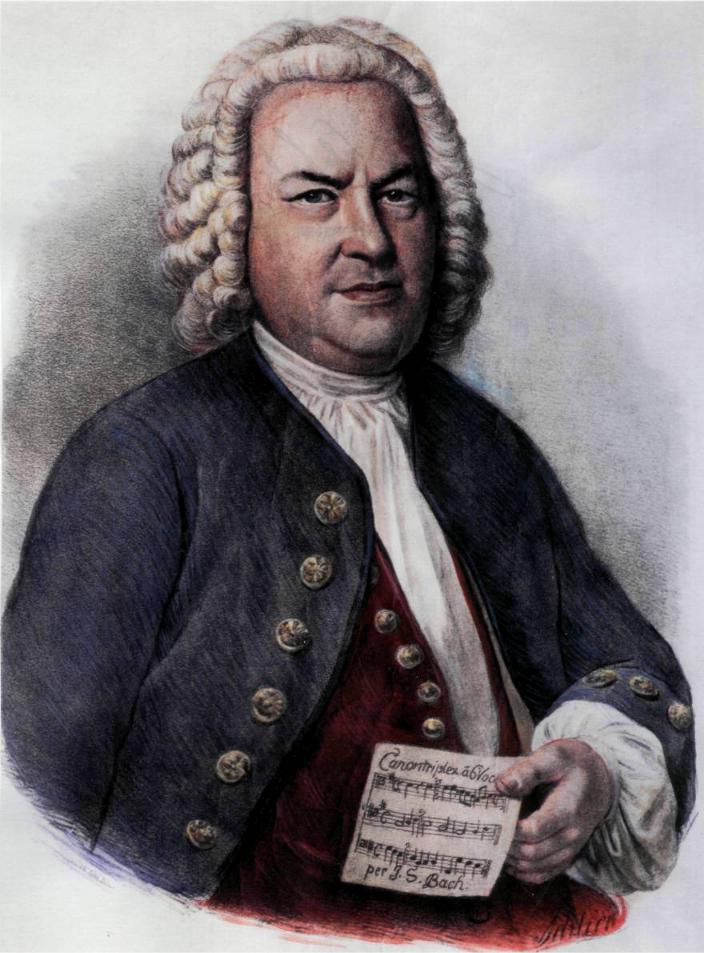 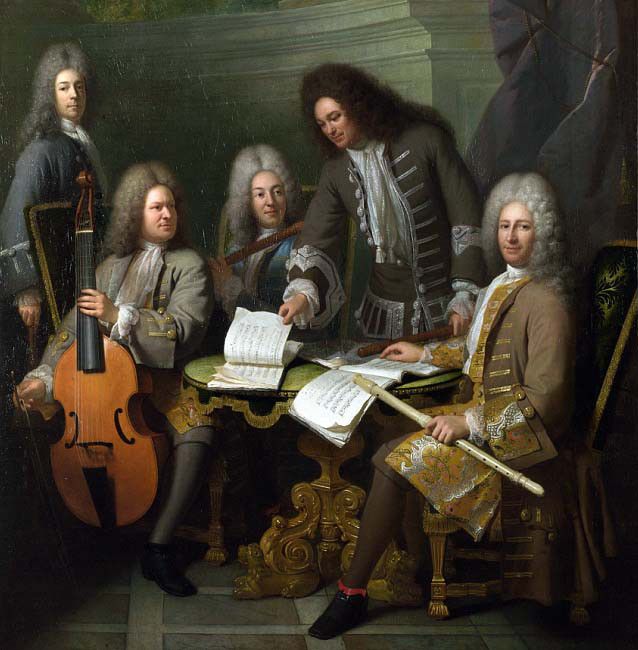 Сегодня мы познакомим вас с творчеством великого немецкого композитора, имя которого Иоганн Себастьян Бах.       Благодаря своему таланту и трудолюбию И.С.Бах стал непревзойдённым исполнителем органной музыки, преподавателем, о котором говорили что он - краса и гордость фамилии и Отечества. В честь него проводятся фестивали и конкурсы исполнителей, а в Германском городе Эйзенахе, где когда-то жил И.С.Бах, открыт музей.     И.С.Бах — автор более 1000 музыкальных произведений во всех значимых жанрах своего времени (кроме оперы). Пьесу, которую мы предлагаем вам послушать - это популярная "Шутка"(в исполнении флейты и камерного оркестра), которая многим из вас знакома. Во время прослушивания можно закрыть глаза, и пофантазировать, а затем, поделиться своими впечатлениями.1. Тебе понравилась музыка?2. Какая она по настроению? (радостная, весёлая, подвижная, яркая, ликующая, солнечная, живая…)3. Вы узнали, какой инструмент солирует? (флейта)          Предложите ребёнку воплотить богатую красками музыку в рисунке или в танцевальных движениях.